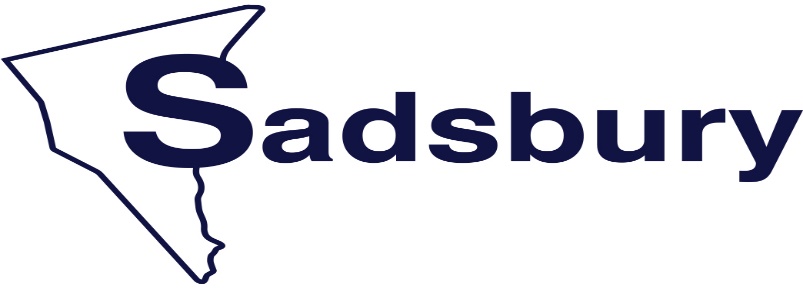 Township7182 White Oak Road, Christiana, PA  17509		                  	                                                  		                        Email: info@sadsburytownshiplancaster.org610.593.6796		   						www.sadsburytownshiplancaster.orgBoard of Supervisors 2022 Regular Meeting AgendaFor December 21, 2022 at 7:00pmCALL TO ORDER APPROVAL OF MINUTES for December 7, 2022 meetingTREASURERS REPORT  PAYMENT OF BILLSPUBLIC COMMENTOld Business:Adoption of 2023 BudgetMunicibid (bids ended)a. Providence Township would like to purchase the sweepster broom directly for $5,500b. Kevin Flam (farmer) would like to purchase the tractor and loader directly for $28,0003.	Benuel F. King property update- Received Fish and Wildlife form4. 	Zoning Ordinance Amendment5. 	Sign Esh module - Resolution6. 	King – 50 E. Walker Lane sign7. 	Zook- 7145 White Oak Road stormwater plan approvalNew Business:1. 	2023 Meeting Dates2. 	Garage door sensors for Township 3. 	Cleaning person for Township office4. 	Ambulance Report Nov. 225.	Fire Chief Report Nov. 226. 	Planning Commission suggest that members Dave Hoopes and Dave Nissley begin reviewing small stormwater projects under 5,000 sq. ft. and under7.	Enos King property – 1025 Vintage Road – pond cleanup status